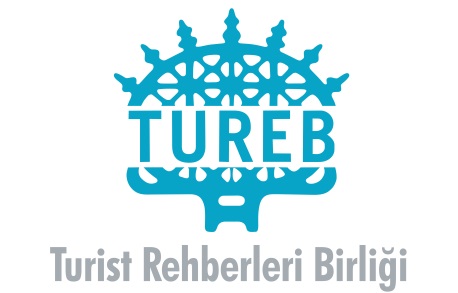 ŞANLIURFAGENEL KÜLTÜR SINAVI SORULARI	Aşağıda, 6326 Sayılı Turist Rehberliği Meslek Kanunu ve bu kanuna dayanılarak çıkarılan Meslek Yönetmeliğinin 8 inci maddesinin 4 üncü fıkra (a) bendine göre hazırlanmış sınav sorularınız yer almaktadır. 	Her bir soru 2,5 (ikibuçuk) puan değerinde olup başarılı sayılmak için en az 30 sorunun doğru işaretlenmesi gerekmektedir. 	Başarılar dileriz.Deniz üzerine inşa edilen Türkiye’nin ilk havalimanı aşağıdakilerden hangisidir?Ordu-Giresun HavalimanıTrabzon Havalimanıİzmir Havalimanıİstanbul 3. HavalimanıTürkiye’de birçok yerleşmenin kuruluş yeri ile adı arasında bir bağlantı bulunmaktadır. Örneğin, Uzunköprü, Vezirköprü, Taşköprü gibi akarsuların doğrudan doğruya köprüler vasıtası ile geçilebildiği gibi, Yolüstü, Yolveren, Dörtyol gibi konaklama amacı ile kurulmuş yerleşmeler de bulunmaktadır.Bu yerleşmelerin kuruluşu ve gelişiminde aşağıdaki faktörlerden hangisinin etkisi diğerlerine göre daha fazladır?Tarım           B) Ulaşım          C) Hayvancılık            D) Ticaret  Türkiye ile Türk devletleri arasında kara bağlantısı olan tek toprak parçası aşağıdakilerden hangisidir?Bakü          B) Cilvegözü         C) Karabağ            D) Nahçıvan  Fırat nehri üzerinde kurulan en büyük baraj hangisidir?Karakaya Barajı      B) Atatürk Barajı       C) Birecik Barajı      D) Karkamış Barajı  Hangi bölgemizde doğal oluşumlu göl yoktur?A) Marmara BölgesiB) İç Anadolu BölgesiC) Doğu Anadolu BölgesiD) Güneydoğu Anadolu BölgesiŞattülarap (Arvand Rüd) nedir?A) Dicle’nin eski adıB) Basra Körfezi’nin eski adıC) Dicle ve Fırat’ın birleştikleriyle oluşan ırmak adıD) Dicle ve Fırat’ın Irak’ta döküldükleri denizin eski adıTendürek Dağı hangi bölgemizin sınırları içinde yer alır?A) Doğu AnadoluB) Güney AnadoluC) İç AnadoluD) Güneydoğu AnadoluAnadolu’da kurulan ilk beyliklerden biri olan ve 1072-1202 yılları arasında Erzurum ve çevresinde hüküm süren; Üç Kümbetler ve Mama Hatun Türbesi gibi eserleri günümüze ulaşan beylik aşağıdakilerden hangisidir?A) Danişmentliler         B) Saltuklular         C) Artuklular           D) Mengücekler Kayseri'deki Gevher Nesibe Hatun, Aksaray'daki Alaeddin Keykubat ve Divriği'deki Turan Melek adlı Türkiye Selçukluları Dönemi’ne ait eserler aşağıdaki yapı türlerinden hangisine girer?A) Kervansaray           B) İmarethane             C) Darüşşifa           D) Medrese Aşağıdakilerden hangisi  UNESCO Dünya Miras Listesi’nde yer alır?A) Harran    B) Diyarbakır Kalesi ve Hevsel Bahçeleri     C) Halfeti     D) Hasankeyf Aşağıdakilerden hangisi GAP’ın antik kentlerinden biridir? A) Dara                   B) Aizonia                C) Ani harabeleri               D) Tuşba Dinlerin, dillerin ve taşların başkenti olarak adlandırılan, “gündüzü seyranlık gecesi gerdanlık şehir” olarak tanımlanan,  Deyrul-zaferan manastırı, Kırklar kilisesi ve Kasımiye medresesini yapısında barındıran, Güneydoğu’nun büyüleyici şehri hangisidir?Mardin          B) Adıyaman            C) Diyarbakır            D) Şanlıurfa Emevi’lerin başkentliğini yapmış ve dünyanın ilk üniversitesinin kalıntılarını yapısında barındıran, kümbet evleriyle, bazda mağaralarıyla,  Şuayp şehri ile ünlü Güneydoğu’daki tarihi ilçemizin adı nedir?A) Halfeti                 B) Birecik                 C) Kahta                   D) HarranAşağıdaki konularla ilgili sorunların hangileri Lozan Konferansında çözümlenmiştir?Irak sınırının belirlenmesiYunanlıların Doğu Trakya’yı boşaltmasıBatı Trakya Türkleri ile İstanbul Rumları’nın mübadele dışında bırakılmasıYalnız I              B) Yalnız II             C) Yalnız III              D)  I ve IIYeni Türk harfleri ile basılan ilk gazete aşağıdakilerden hangisidir?Ulus             B) Düstur           C) Hakimiyet-i Milliye        D) Mardin Adıyaman sınırları içinde yer alan, Komagene uygarlığının en önemli tarihi kalıntılarını barındıran ve UNESCO Dünya miras listesinde de yer alan Milli parkımızın adı nedir? 	A) Tektek Dağları        B) Nemrut Dağı          C) Karacadağ        D) Raman Dağı Türkiye Cumhuriyeti’nin ilk Genelkurmay Başkanı aşağıdakilerden hangisidir?A) İsmet İnönü   B) Mustafa Kemal Atatürk     C) Fevzi Çakmak     D) Kazım OrbayMustafa Kemal Atatürk’ün nüfusa kayıtlı olduğu il hangisidir?   A) Bursa              B) Ankara             C) İstanbul               D) Gaziantepİlk şehir içi yeraltı metrosu aşağıdakilerden hangi şehirde inşa edilmiştir?   A) İstanbul              B) Moskova              C) Paris                  D) LondraAşağıda verilen İlk Çağ Uygarlıklarından hangisi yazıyı icat etmiştir?    A) Hititler               B) Elamlar                C) Sümerler             D) Urartular Aşağıdakilerden hangisi GAP’ın kültürel özelliklerinden değildir?A) Antep fıstığı en önemli ürünlerdendirB) Çiğ köfte, Lahmacun, içli köfte, kaburga dolması gibi yemek çeşitliliğine sahiptirC) Sıra geceleri, halayları ve barakları ile ünlüdürD) Peri bacalarıyla ünlüdür	İstiklal Marşımızın bestecisi kimdir?Melih Cevdet AndayOsman Zeki ÜngörMehmet Akif ErsoyAli Rıfat ÇağatayFilistin davasının tanıtımına katkılarından dolayı 1986 yılında Tunus’ta sürgünde bulunan Yaser Arafat tarafından “Özgürlük Madalyası” ile onurlandırılan 2014 Cumhurbaşkanlığı Kültür ve Sanat Büyük Ödülleri’nin Edebiyat alanında sahibi aşağıdakilerden hangisidir?Elif Şafak              B) Gülseren Engin          C) Alev Alatlı         D) Orhan Pamuk1910 yılında  Diyarbakır’da doğan ve  “Otuz Beş Yaş”  şiiri ile tanınan ünlü Şairimiz kimdir?A) Ahmet Arif     B) Cahit Sıtkı Tarancı     C) Ziya Gökalp   D) Sezai KarakoçGüneydoğu Anadolu Bölgesinde, Şanlıurfa il sınırları içinde yer alan,  1963 yılından beri kazı çalışmaları devam eden, 12.000 yıl öncesine uzanan ve dünyanın ilk tapınağı olarak kabul edilen arkeolojik alanın adı nedir?A) Göbeklitepe             B) Zeugma             C) Soğmatar                D) ÇayönüTsunami felaketinde en fazla zarar gören Güney Asya ülkesi aşağıdakilerden hangisidir?  A) Endonezya              B) Srilanka             C) Tayland                   D) Hindistan Aşağıdakilerden hangi ilimizde demiryolu yoktur?A) Batman                   B) Kütahya             C) Aydın                       D) MuğlaAşağıdakilerden hangisi Yaşar Kemal’in eserlerinden biri değildir? A) İnce MemedB) Yer Demir Gök BakırC) Ağrı Dağı EfsanesiD) Esir Şehrin İnsanları Güneş sisteminin en büyük gezegeni aşağıdakilerden hangisidir? A) Jüpiter                   B) Satürn                    C) Uranüs                       D) Neptün Yüce Divana giden ilk ve tek başbakan kimdir?Nihat Erim      B) Mesut Yılmaz      C) Adnan Menderes     D) Refik SaydamAvrupa Birliği üyeliğini iki kez halk oylaması ile ret eden ülke aşağıdakilerden hangisidir?İsviçre                   B) İrlanda                   C) Norveç                      D) İsveçAşağıdakilerden hangisi Dünya Sağlık Örgütü’nün kısaltılmış ismidir?A) UHW                    B) UNICEF                C) WHO                      D) NATOÜç büyük dince kutsal sayılan şehir hangisidir?A) Mekke                   B) Kudüs                    C) Roma                      D) İstanbulAşağıdakilerden hangisinin kuruluşunda ham maddeye yakınlık göz önüne alınmamıştır?A) Yatağan’da termik santralB) Bursa’da otomotiv endüstrisi D) Keçiborlu’da kükürt işletmesi E) Afyonkarahisar’da mermer işletmeciliğiAşağıdakilerden hangisi, devlet memurlarının ödevlerinden biri değildir?A) Anayasa ve kanunlara sadakat B) Amirin emrine uymaC) Mal bildiriminde bulunma D) Askerlik hizmetini yapma Lozan Antlaşması’nda aşağıdaki meselelerden hangisi Türkiye lehine kesin bir sonuca bağlanmıştır?A) BoğazlarB) HatayC) MusulD) KapitülasyonlarNobel Edebiyat Ödülü’ne aday gösterilen ilk kadın yazarımız aşağıdakilerden hangisidir?Halide Edip AdıvarHalide Nusret ZorlutunaLeyla ErbilÖykü Didem Aydın“Benim Kabe’m insandır” diyen şairimiz kimdir?Pir Sultan AbdalYunus EmreKaracaoğlanDadaloğluAşağıdakilerden hangisi, hukukun temel görevlerinden biri değildir?A) Toplumda barışı sağlamakB) Toplumda mutlak eşitliği sağlamak C) Toplumda hukuki güvenliği sağlamakD) Toplumda adaleti sağlamak     40. Bir gün kaç saniyedir?A) 86000 B) 88600 C) 86400D) 84800